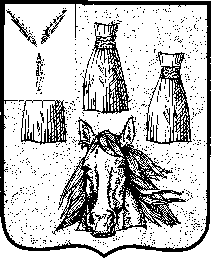 АДМИНИСТРАЦИЯ Самойловского муниципального района Саратовской областиПОСТАНОВЛЕНИЕ В соответствии с Федеральным Законом РФ от 30.03.1999 года № 52-ФЗ «О санитарно-эпидемиологическом благополучии», п.п. 7, 23, п. 1 ст. 3 Устава Самойловского муниципального района Саратовской области на период весеннего паводка в 2024 годуПОСТАНОВЛЯЮ: 1. Утвердить комплексный план санитарно-гигиенических и противоэпидемических мероприятий согласно приложению к настоящему постановлению. 2. Рекомендовать главному специалисту - эксперту Западного территориального отдела Управления Роспотребнадзора в Саратовской области: - совместно с главами муниципальных образований района провести инвентаризацию артезианских скважин в населенных пунктах района на предмет их состояния и пригодности добываемой воды для потребления населением;- провести корректировку планов по профилактике особо опасных и кишечных инфекций;- обеспечить на период весеннего паводка 2024 г. усиленный лабораторный контроль качества потребляемой населением района питьевой воды;- информировать население о профилактических мероприятиях в средствах массовой информации и сети «Интернет» по предупреждению инфекционной заболеваемости;- совместно с начальником ОГУ «Самойловская РайСББЖ» (по согласованию) обеспечить контроль за состоянием скотомогильников на территории района по недопущению попадания их содержимого в водоемы в период паводка. 3. Настоящее постановление разместить на официальном сайте администрации Самойловского муниципального района в сети «Интернет».4. Контроль за исполнением настоящего постановления оставляю за собой.Глава Самойловского муниципального районаСаратовской области       				                      М.А. МельниковПриложение к постановлению администрации Самойловского муниципального района от 31.01.2024 г. № 38Комплексный план санитарно-гигиенических и противоэпидемических мероприятий, направленных на предупреждение инфекционной заболеваемости населения Самойловского муниципального района, попадающих в зону затопления 31.01.2024 г. № 38О проведении санитарно – противоэпидемических мероприятий на период весеннего паводка в 2024 году№Наименование мероприятияОтветственные исполнители1Проведение санитарно-эпидемиологического обследования территории и объектов, попадающих в зону затопления Главный специалист эксперт Западного территориального отдела Управления Роспотребнадзора в Саратовской области (по согласованию), главный врач  ФФБУЗ в Саратовской области в Балашовском районе (по согласованию)2Обследование состояния централизованных и нецентрализованных водоисточников, водоразборных колонок и исследование качества воды в нихГлавный специалист эксперт Западного территориального отдела Управления Роспотребнадзора в Саратовской области (по согласованию), главный врач  ФФБУЗ в Саратовской области в Балашовском районе (по согласованию), главы МО СМР СО (по согласованию)3Обеспечить контроль за подготовкой и санитарным состоянием зданий и помещений под размещение эвакуируемых из затопленных участков местности Главный специалист эксперт Западного территориального отдела Управления Роспотребнадзора в Саратовской области (по согласованию), главный врач ФФБУЗ в Саратовской области в Балашовском районе (по согласованию),главы МО СМР СО (по согласованию)4Обеспечить контроль за организацией питания населения, доставкой пищевых продуктов на затопленные участки местности и в места эвакуации. Взять под контроль предприятия общественного питания, ответственные за организацию питания эвакуируемого населения Главный специалист эксперт Западного территориального отдела Управления Роспотребнадзора в Саратовской области (по согласованию), главный врач  ФФБУЗ в Саратовской области в Балашовском районе (по согласованию)5Проведение лабораторного контроля за качеством питьевой воды в емкостях для транспортировки и хранения воды в местах эвакуации и на затопленных участках местности, а также пищевых продуктов на их пригодность к употреблениюГлавный специалист эксперт Западного территориального отдела Управления Роспотребнадзора в Саратовской области (по согласованию), главный врач  ФФБУЗ в Саратовской области в Балашовском районе (по согласованию)6Прогнозирование эпидемиологической ситуации, работа в очагах инфекционных заболеваний главный врач ФФБУЗ в Саратовской области в Балашовском районе (по согласованию)7Обеспечить контроль за санитарным состоянием выделяемого транспорта в случае организации подвоза воды на затопленные участки местности, определить места мойки и дезинфекции емкостей для воды, давать рекомендации по обеззараживанию воды в емкостях Главный специалист эксперт Западного территориального отдела Управления Роспотребнадзора в Саратовской области (по согласованию), главный врач ФФБУЗ в Саратовской области в Балашовском районе (по согласованию)8Взять под контроль организацию санитарной очистки территорий временного размещения населенияГлавный специалист эксперт Западного территориального отдела Управления Роспотребнадзора в Саратовской области (по согласованию), главный врач  ФФБУЗ в Саратовской области в Балашовском районе (по согласованию), главы МО СМР СО (по согласованию)9Определить возможности и условия функционирования ДДУ и школ в зоне затопления и в местах временного размещения населения. Усилить контроль за соблюдением противоэпидемического режимаГлавный специалист эксперт Западного территориального отдела Управления Роспотребнадзора в Саратовской области (по согласованию), главный врач ФФБУЗ в Саратовской области в Балашовском районе (по согласованию), отдел образования администрации Самойловского муниципального района 10Усилить санитарно-профилактическую работу среди населения, в том числе по профилактике инфекционных заболеваний и пищевых отравлений Главный специалист эксперт Западного территориального отдела Управления Роспотребнадзора в Саратовской области (по согласованию), главный врач  ФФБУЗ в Саратовской области в Балашовском районе (по согласованию), главный врач ГУЗ СО «Самойловская РБ» (по согласованию), главы МО СМР СО (по согласованию)